PROJETO DE LEI Nº 90/2019Institui o “Programa Tempo de Despertar”, que dispõe sobre a reflexão, conscientização e responsabilização dos autores de violência doméstica e grupos reflexivos de homens, no município de Santa Bárbara d’Oeste, e dá outras providências. Autoria: Vereadora Germina Dottori.DENIS EDUARDO ANDIA, Prefeito do município de Santa Bárbara d’Oeste, Estado de São Paulo, no uso das atribuições que lhe são conferidas por lei, faz saber que a Câmara Municipal aprovou e ele sanciona e promulga a seguinte Lei:Art. 1º Fica instituído no âmbito do Município de Santa Bárbara d’Oeste o “Programa Tempo de Despertar”, que trata sobre a reflexão, conscientização e responsabilização dos autores de violência e grupos reflexivos de homens nos casos de violência doméstica contra as mulheres na cidade de Santa Bárbara d’Oeste. Art. 2º O Programa a que se refere esta lei tem como objetivos principais a conscientização dos autores de violência, bem como a prevenção, combate e redução dos casos de reincidência de violência doméstica contra as mulheres. Art. 3º O “Programa Tempo de Despertar” tem como diretrizes: I - a conscientização e responsabilização dos autores de violência, tendo como parâmetro a Lei nº 11.340, de 07 de agosto de 2006; II - a transformação e rompimento com a cultura de violência contra as mulheres, em todas as suas formas e intensidades de manifestação; III - a desconstrução da cultura do machismo; IV - o combate à violência contra as mulheres, com ênfase na violência doméstica; V - a participação do Ministério Público e do Poder Judiciário no encaminhamento dos autores de violência; VI – a formação de estatística sobre casos de violência contra a mulher ocorridos no município.Art. 4º O Programa a que se refere esta lei terá como objetivos específicos: I - promover o acompanhamento e reflexão dos autores de violência contra a mulher; II - conscientizar os autores de violência sobre a cultura de violência contra as mulheres; III - promover um ambiente reflexivo que favoreça a construção de alternativas à violência para a resolução de problemas e conflitos familiares; IV - evitar a reincidência em atos e crimes que caracterizem violência contra a mulher; V - promover a integração entre Município, Ministério Público, Poder Judiciário e sociedade civil, para discutir as questões relativas ao tema, visando sempre o enfrentamento à violência praticada contra a mulher; VI - promover a ressignificação de valores intrínsecos na sociedade no que diz respeito à sobreposição, dominação e poder do homem sobre a mulher; VII - promover a ressocialização, de modo a melhorar os relacionamentos familiares e profissionais. Art. 5º Esta lei se aplica aos homens autores de violência doméstica contra a mulher e que estejam com inquérito policial, procedimento de medida protetiva e/ou processo criminal em curso, indicados pelo Ministério Público ou pelo Poder Judiciário, conforme definidos em convênio. Parágrafo primeiro: Não poderão participar do Programa os homens autores de violência que: I - estejam com sua liberdade cerceada; II - sejam acusados de crimes sexuais; III - sejam dependentes químicos com alto comprometimento; IV - sejam portadores de transtornos psiquiátricos; V - sejam autores de crimes dolosos contra a vida. Art. 6º A periodicidade, a metodologia e a duração do Programa serão decididos em conjunto com a Municipalidade, Poder Judiciário e Ministério Público. Art. 7º O Programa será composto e realizado por meio de: I - trabalho psicossocial de reflexão e reeducação promovido por profissionais habilitados para desempenhar esse papel; II - palestras expositivas ministradas por convidados com notório conhecimento sobre os temas abordados; III - discussão em grupos reflexivos sobre o tema palestrado; VI - orientação e assistência social. Art. 8º O Programa será anualmente elaborado, executado e reavaliado por uma equipe técnica, composta por psicólogos, assistentes sociais e especialistas no tema, a ser formada por indicação de representantes da Prefeitura Municipal de Santa Bárbara d’Oeste, do Ministério Público e do Poder Judiciário. Parágrafo único. A Prefeitura Municipal participará na elaboração do Programa por meio da Promoção Social, das Secretarias Municipais de Saúde, Educação, Secretaria de Segurança, Trânsito e Defesa Civil. Art. 9º As despesas decorrentes da execução desta lei correão por conta de dotações orçamentárias próprias, suplementadas se necessário. Art. 10. O Poder Executivo regulamentará esta lei no prazo de 60 (sessenta) dias, contados a partir da data de sua publicação. Art. 11. Esta lei entra em vigor na data de sua publicação, revogadas as disposições em contrário.Plenário “Dr. Tancredo Neves”, em 16 de setembro de 2019.Germina Dottori- Vereadora PV –EXPOSIÇÃO DE MOTIVOSNobres colegas vereadores, O Instituto Avon/Data Popular realizou pesquisa em 2013,  intitulada  "Percepções  dos  homens  sobre  a  violência  doméstica  contra  a  mulher",  a  qual  trouxe  uma  série  de  dados  interessantes acerca do tema.A pesquisa revela que 56% dos homens que participaram  da  pesquisa,  admitiram  ter  cometido   atitude   que   caracteriza   violência   doméstica,  dentre   essas   atitudes   as   mais   recorrentes são: xingamentos, ameaças e empurrões, e ocorreram mais de uma vez.Outro dado importante nos revela que 92% dos  homens  alegam  ser  favoráveis  à  Lei  Maria da Penha, entretanto 35% deles desconhecem o teor da lei, total ou parcialmente, cabe ressaltar  também  que  a  maioria  deles  não  entende  que  a  referida  Lei  atua  para  reduzir  a  desigualdade de gênero. Destaca-se que 75% dos homens que já cometeram algum tipo de violência doméstica contra a mulher, foi vítima da mesma violência quando  criança.  Ao serem  abordados  sobre  o  que   o   homem   deve   fazer   para   lidar   problemas   de   relacionamento   resultantes   de   comportamento  violento,  68%  deles  aceitariam  participar  de  algum  programa  que  ajudasse  a  mudar esse comportamento.A Dra. Maria Gabriela Prado Manssur, Promotora de Justiça e então coordenadora do Núcleo de Combate à Violência Doméstica  e  Familiar  Contra  a  Mulher  da  Região  da  Grande  São  Paulo  II  no  Município  de  Taboão  da  Serra,  já  havia  elaborado  um  Programa  que  proporcionasse  aos  homens  autores  de  violência  doméstica,  grupos  de  reflexão  e  discussão  sobre  o  tema,  com  o  objetivo  de  desconstruir  o  aprendizado  de  dominação  e  poder  sobre  a  mulher.Esse programa, inicialmente chamado "Projeto Reflexão", passou a se chamar Projeto "Tempo de Despertar". De acordo com dados estatísticos do Núcleo, entre 2014 e 2016 houve queda da reincidência, de 65% para 2%.Atualmente, vigora no Município de  Taboão  da  Serra  a  Lei  Municipal  n°  2.229/2015,  que  instituiu  o  Projeto  "Tempo  de  Despertar",  que  foi  implementado  e  é  aplicado  aos  homens  autores de violência na cidade.O objetivo consiste em chamar o autor de violência à  responsabilização,  promover  o  entendimento  do  papel  do  homem  e  da  mulher  na  sociedade,  proporcionar  a  oportunidade  de  restaurar suas relações sociais através do encaminhamento aos serviços sociais do Município, e evitar a reincidência em crimes de violência contra a mulher.Nesse contexto, a propositura encontra-se respaldada e prevista na própria Lei n° 11.340/2006 (Lei Maria da Penha), conforme disposto em alguns de seus artigos: "Art. 8º A politica pública que visa coibir a violência doméstica e familiar contra a mulher far-se-á por meio de um conjunto articulado de ações da União, dos Estados, do Distrito Federal e dos Municípios e de ações não governamentais, tendo por diretrizes: I - a integração operacional do Poder Judiciário, do Ministério Público e da Defensoria Pública com as áreas de segurança pública, assistência social, saúde, educação, trabalho e habitação; Art. 29 Os Juizados de Violência Doméstica e Familiar contra a Mulher que vierem a ser criados poderão contar com uma equipe de  atendimento  multidisciplinar,  a  ser  integrada  por profissionais especializados nas áreas psicossocial, jurídica e de saúde.Art. 35 A União, o Distrito Federal, os Estados e os Municípios poderão criar e promover, no limite das respectivas competências: (...)V - centros de educação e de reabilitação para os autores de violência.Art. 45.  O art. 152 da  Lei  no  7.210,  de  11  de  julho  de  1984  (Lei  de  Execução  Penal),  passa a vigorar com a seguinte redação:"Art. 152 ............................................................................ Parágrafo  único.  Nos  casos  de  violência  doméstica  contra  a  mulher,  o  juiz  poderá  determinar o comparecimento obrigatório do autor de violência a programas de recuperação e reeducação." (NR)No mesmo sentido o Governo do Distrito Federal criou o  Programa Núcleo de Atendimento às Famílias e aos Autores de Violência Doméstica - NAFAVD que é um programa da   rede   de   serviços   do   Distrito   Federal   desde   o   ano   de   2003.   O NAFAVD oferece acompanhamento  psicossocial  às  famílias  envolvidas  em  situação  de  violência  doméstica,  abrangendo também a mulher, em processos fundamentados na Lei n° 11.340/2006 (Lei Maria da  Penha).  As mulheres são  encaminhadas  de  forma  voluntária,  enquanto  os  homens  são  encaminhados judicialmente para o Programa.Foram criados 9 (nove)  Núcleos  de  Atendimento  às  Famílias  e  aos  Autores  de  Violência  Doméstica  -  NAFAVD,  chegando  a  marca  de  115  atendidos/mês  no  ano  de  2015,  representando um aumento de 275% da procura do Programa em relação ao ano de 2012, que contava com 40 atendimentos por mês.Como propósito maior, acredita-se na mudança de pensamento, valores e comportamento dos homens, na redução cada vez maior de casos de violência contra a mulher, e na busca incessante da equidade de gênero  da  nossa sociedade e no respeito a todos.Diante do exposto, conto com o apoio dos Nobres companheiros desta Edilidade para aprovação da presente propositura.Plenário “Dr. Tancredo Neves”, em 16 de setembro de 2019.Germina Dottori- Vereadora PV -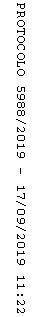 